Аннотация к программе учебного предмета «Композиция станковая» ПО.01.УП.03Программа учебного предмета «Композиция станковая» ПО.01.УП.03 является составной частью предметной области «Художественное творчество» (ПО.01.) и входит в структуру дополнительной предпрофессиональной общеобразовательной программы в области изобразительного искусства «Живопись».Программа составлена в соответствии с Федеральными государственными требованиями на основе примерной программы учебного предмета «Композиция станковая», разработанного Институтом развития образования в сфере культуры и искусства (г. Москва).Программа предназначена для обучения детей, поступивших в школу в первый класс в возрасте с 7 лет и до 12 лет, срок обучения по данным программам составляет  5 лет (с 1 по 5 класс).Планируемые результаты освоения программы учебного предмета «Композиция станковая»:  знание основных элементов композиции, закономерностей построения художественной формы;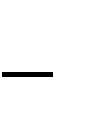   знание принципов сбора и систематизации подготовительного материала и способов его применения для воплощения творческого замысла;  умение применять полученные знания о выразительных средствах композиции - ритме, линии, силуэте, тональности и тональной пластике, цвете, контрасте - в композиционных работах;  умение использовать средства живописи, их изобразительно-выразительные возможности;  умение находить живописно-пластические решения для каждой творческой задачи; навыки работы по композиции.Структура программы учебного предмета «Композиция станковая»:Пояснительная запискаСодержание учебного предметаТребования к уровню подготовки обучающихсяФормы и методы контроля, система оценокМетодическое обеспечение учебного процессаСписок литературы и средств обученияРазработчик: М.Е.Диденко, преподаватель Орловской детской школы изобразительных искусств и народных ремесел Главный редактор: И.Е.Домогацкая, генеральный директор Института развития образования в сфере культуры и искусства, кандидат педагогических наукТехнический редактор: С.М.Пелевина, научный сотрудник Института развития    образования в сфере культуры и искусстваРецензент: Д. С. Дворянкин, преподаватель, заведующий Художественным отделением ГБУ ДО «ДШИ с. Ивантеевка Саратовской области»